                                                    ИНФОРМАЦИОННОЕ ПИСЬМОЦелями семинара являются повышение научно-методического уровня и педагогического мастерства педагогов дошкольного и дополнительного образования и вооружение знаниями о сущности и специфике профессиональной педагогической деятельности в контексте модернизации образования, а также необходимыми умениями, обеспечивающими мотивационные и организационные механизмы личностного и профессионального саморазвития педагога.Контингент участников семинара: педагоги дополнительного образования, работники детских садов, педагоги-организаторы.Семинар проводится по следующим направлениям:Направление 1. Специфика профессиональной деятельности современного педагога дошкольного образования и педагогов дополнительного образования.Направление 2. Эффективные технологии воспитательно-образовательной деятельности педагогов дошкольного и дополнительного образования в современных условиях.Направление 3. Психолого-педагогическая организация социокультурной среды в развитии детей и подростков в условиях модернизации дошкольного и дополнительного образования.Семинар проводится в заочной форме с последующим выполнением контрольной работы и получением сертификата участия в семинаре в объеме 72 часов. Участник может принять участие только в одном направлении семинара. Сроки проведения семинараIII. Необходимые документы для участия в семинаре:Для участия в семинаре необходимо в адрес оргкомитета направить:- заявку на участие;- оплату регистрационного взноса.	Заявка высылается по электронной почте непосредственно в Оргкомитет.IV. Форма заявки и требования к ее оформлениюЗАЯВКА на участие в семинаре «Психолого-педагогическая организация развивающей среды дошкольных образовательных учреждений и системы дополнительного образования в условиях модернизации образования» Таблица кодов региона доступна на сайте OOO «НОУ «Вектор науки» векторнауки.рф в «Методическом разделе».V. Правила участия в семинаре	Условия участия в семинаре регламентируется Положением о проведении семинара «Психолого-педагогическое обеспечение образовательно-воспитательного процесса в высшей школе на современном этапе его реформирования», проводимого НОУ «Вектор науки». Данное положение размещено на сайте НОУ «Вектор науки» в разделе «Конкурсы, олимпиады». VI.   Финансовые условия участия в семинареОплата за участие в семинаре производится по динамическим тарифам:Тариф 1. Стоимость участия в семинаре 700 руб. - при подаче заявки и оплаты участия в семинаре с 01.09. по 07.09.2016 г.Тариф 2. Стоимость участия в семинаре 1000 руб. - при подаче заявки и оплаты участия в семинаре с 08.09. по 14.09.2016 г.Тариф 3. Стоимость участия в семинаре 1200 руб. - при подаче заявки и оплаты участия в семинаре с 15.09. по 22.09.2016 г.После отправления заявки на участие в семинаре по электронной почте в ответ Вам будет выслано письмо, в котором будут указаны реквизиты для оплаты и Ваш регистрационный номер. Просьба до получения ответа Оргкомитета заранее участие в семинаре не оплачивать.VII.    Контрольные даты   - подведение итогов                                                       11.11.2016 г.VIII.    КонтактыООО «НОУ «Вектор науки» (Сайт векторнауки.рф)Телефон для справок: научно-методическое управление 8-8634-61-53-92 (начальник Доброва Инна Алексеевна); административное управление - директор: Бобырев Аркадий Викторович (моб.) 89185001217. Заявки на семинар и вопросы можно направлять по электронной почте vektornauki@tagcnm.ru с пометкой «С-08-2».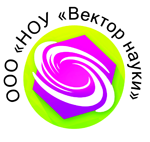 Научно-образовательное учреждение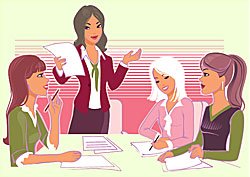 «Вектор науки» (г. Таганрог)приглашает Вас принять участие в работе заочного семинара«Психолого-педагогическая организация развивающей среды дошкольных образовательных учреждений и системы дополнительного образования в условияхмодернизации образования»с последующим получением сертификата участника семинара(01.09.2016 – 22.09.2016 год)ЭтапыСрокиПодготовительный (подача заявки, оплата регистрационного взноса)01.09.2016 – 22.09.2016Основной (знакомство с лекциями семинара и выполнение контрольной работы)23.09.2016 – 06.10.2016Отправка контрольной работы06.10.2016 – 08.10.2016Заключительный (подведение итогов семинара, выдача сертификатов)11.11.2016 г.Фамилия, имя, отчество (полностью) участникаФамилия, имя, отчество (полностью) участникаНомер направленияНомер направленияКод семинараКод семинараС-08-2С-08-2Полное наименование (без сокращения) места работыДолжностьПочтовый адрес участника (с почтовым индексом)Код региона1Телефон домашний (с кодом населенного пункта)Телефон мобильный (79000000000)E-mailТребуется ли справка, подтверждающая участие в семинаре (стоимость 150 руб.) (Да, нет)Проинформировать через смс об отправке сертификата (да, нет), стоимость 50 руб. Рекомендуется! (данная услуга действует только для жителей России)Подавая заявку для участия в семинаре я ознакомлен(а) со следующими документами: Публичным договор-офертой о предоставлении услуг (публичная оферта) доступном на сайте векторнауки.рф в разделе документы,2. Положением о семинаре «Психолого-педагогическая организация развивающей среды дошкольных образовательных учреждений и системы дополнительного образования в условиях модернизации образования»,3. Памяткой участника семинара.- прием заявок01.09.2016 – 22.09.2016 г.- прием работс 10.10.2016 года- сроки оплатыВ течение 3-х дней после получения подтверждения Оргкомитета семинара- извещение о принятии заявкипо принятии заявки